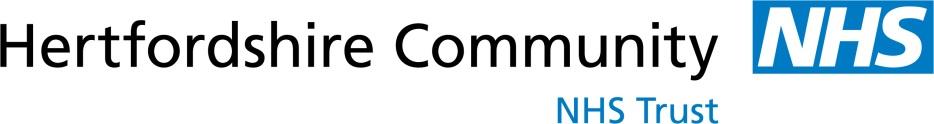 Who is the course aimed at?People who have had Type 2 Diabetes for more than a year.People on several diabetes medications/insulin but struggling to control their blood glucose levels. What does the course involve?A one-off 3 hour group session in a variety of locations, run by 1 or 2 Diabetes Dietitians. Informal and friendly with lots of activities to get you involved. Understanding which foods contain carbohydrate and how they affect blood glucose levels.Understanding how to adapt your diet to improve your Diabetes. Other patients have said…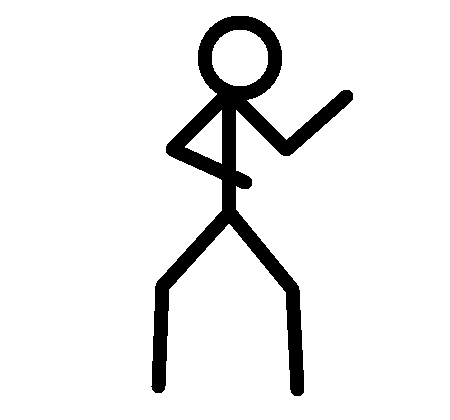 